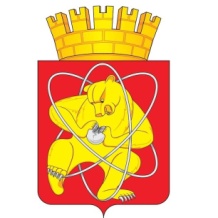 Муниципальное образование «Закрытое административно – территориальное образование Железногорск Красноярского края»СОВЕТ ДЕПУТАТОВ  ЗАТО  г. ЖЕЛЕЗНОГОРСК РЕШЕНИЕ25 апреля 2019                                                                                                                      42-225Рг. ЖелезногорскО внесении изменений в решение Совета депутатов ЗАТО г. Железногорск от 20.07.2010 № 6-30Р «О создании Совета по развитию малого и среднего предпринимательства ЗАТО Железногорск»В соответствии с Федеральным законом от 24.07.2007 № 209-ФЗ «О развитии малого и среднего предпринимательства в Российской Федерации», Федеральным законом от 06.10.2003 № 131-ФЗ «Об общих принципах организации местного самоуправления в Российской Федерации», Уставом ЗАТО Железногорск, Совет депутатов ЗАТО г. ЖелезногорскРЕШИЛ:1. Внести следующие изменения в решение Совета депутатов ЗАТО г. Железногорск от 20.07.2010 № 6-30Р «О создании Совета по развитию малого и среднего предпринимательства ЗАТО Железногорск» (далее – решение):1.1. Раздел 2 приложения № 1 к решению изложить в новой редакции:«2. ОСНОВНЫЕ ЗАДАЧИ СОВЕТА2.1. Содействие развитию инвестиционной и предпринимательской деятельности на территории ЗАТО Железногорск, внедрению наукоемких технологий, развитию коммуникационных технологий, производству социально значимых товаров, работ, услуг и иной деятельности в приоритетных направлениях развития ЗАТО Железногорск.2.2. Обеспечение привлечения субъектов малого и среднего предпринимательства к участию в осуществлении государственной и муниципальной политики в области развития малого и среднего предпринимательства.2.3. Участие представителей предпринимательских сообществ в разработке и реализации муниципальных программ поддержки субъектов малого и среднего предпринимательства, в определении форм и условий оказания такой поддержки.2.4. Организация взаимодействия органов местного самоуправления ЗАТО Железногорск и предпринимательских сообществ по разработке проектов муниципальных правовых актов, направленных на развитие малого и среднего предпринимательства в ЗАТО Железногорск, в том числе регулирующих предпринимательскую деятельность в ЗАТО Железногорск.2.5. Участие представителей предпринимательских сообществ в принятии решений по передаче прав владения и (или) пользования муниципальным имуществом субъектам предпринимательской деятельности.2.6. Содействие реализации политики органов местного самоуправления ЗАТО Железногорск по привлечению инвестиций в сфере малого и среднего предпринимательства, созданию режима наибольшего благоприятствования для субъектов инвестиционной деятельности в целях обоснованного соблюдения экономических, социальных и экологических интересов населения ЗАТО Железногорск, обеспечения устойчивого развития экономики, стабильной социальной обстановки и благоприятной окружающей среды.2.7. Привлечение субъектов малого и среднего предпринимательства к участию в организации и проведении социально-общественных, культурных, спортивных мероприятий, организуемых на территории ЗАТО Железногорск.2.8. Привлечение граждан, общественных объединений и представителей средств массовой информации к обсуждению вопросов, касающихся реализации права граждан на предпринимательскую деятельность, и выработка по данным вопросам рекомендаций.2.9. Выработка рекомендаций органам местного самоуправления ЗАТО Железногорск:- при определении приоритетов в области развития малого и среднего предпринимательства;- при определении приоритетных направлений социально-экономического развития ЗАТО Железногорск в сфере осуществления инвестиционной деятельности субъектами малого и среднего предпринимательства;- по сокращению административных барьеров, препятствующих эффективному взаимодействию органов местного самоуправления с субъектами малого и среднего предпринимательства и участниками инвестиционной деятельности.».1.2. Раздел 5 приложения № 1 к решению изложить в новой редакции:«5. ЗАСЕДАНИЯ СОВЕТА5.1. Заседания Совета назначаются Председателем Совета:- по своей инициативе;- по предложению членов Совета.5.2. Предложения с обоснованием необходимости проведения заседания Совета должны быть представлены Председателю Совета через секретаря Совета в письменном виде.5.3. Все вопросы, внесенные в соответствии с требованиями настоящего Положения, включаются в повестку дня заседания Совета. В случае необходимости дополнительной проработки вопроса, получения дополнительных материалов, экспертных заключений по внесенным вопросам, а также по предложению инициатора, рассмотрение вопроса может быть перенесено на следующее заседание Совета.5.4. Сообщение о заседании Совета, месте и времени проведения заседания Совета доводится секретарем Совета до сведения членов Совета с указанием повестки заседания не менее чем за 3 рабочих дня до заседания Совета.5.5. В случае невозможности участия в заседании Совета члены Совета сообщают об этом Председателю Совета или секретарю Совета.5.6. В заседании Совета могут участвовать с правом совещательного голоса приглашенные лица из числа квалифицированных специалистов, экспертов, консультантов, предпринимателей, представителей органов государственной власти и органов местного самоуправления.5.7. Список приглашенных для обсуждения по определенному вопросу подготавливается секретарем Совета по предложению членов Совета и решению Председателя Совета.5.8. Приглашенные на заседание Совета лица извещаются об этом секретарем Совета в срок не позднее чем за 2 рабочих дня до заседания Совета с указанием конкретных вопросов, по которым им необходимо будет дать разъяснение.5.9. В случае невозможности для приглашенного лица прибыть на заседание Совета лично, приглашенное лицо извещает об этом секретаря Совета и направляет для участия в заседании Совета иное уполномоченное лицо.5.10. Заседание Совета считается правомочным, если на нем присутствует более половины его членов, в противном случае Председатель Совета назначает новую дату проведения заседания Совета, которое должно состояться не позднее чем через десять рабочих дней.5.11. Председательствующим на заседании Совета является Председатель Совета или в случае его отсутствия – его заместитель.5.12. Председательствующий на заседании должен обеспечить беспрепятственное выражение мнений членов Совета и других имеющих право на выступление лиц, а также поддержание порядка во время заседания Совета.».1.3. Дефис 8 приложения № 2 к решению изложить в новой редакции:«- Грибанова Юлия Борисовна – начальник проектного офиса Краевого государственного автономного учреждения «Красноярский региональный инновационно-технологический бизнес-инкубатор», член Совета;».2. Контроль за исполнением настоящего решения возложить на председателя постоянной комиссии по экономике, собственности и ЖКХ Д.А. Матроницкого.3. Настоящее решение вступает в силу после его официального опубликования.Председатель Совета депутатов                                  Исполняющий обязанности ЗАТО г. Железногорск                                                 Главы ЗАТО г. Железногорск                      А.И. Коновалов                                                           С.Е. Пешков